Friends of the Chaska Library Book Sale
Friday, February 21 from 10 am to 5 pmSaturday, February 22 from 10 am to 3 pm Chaska Library3 City Hall Plaza, 952-448-3886, www.carverlib.org  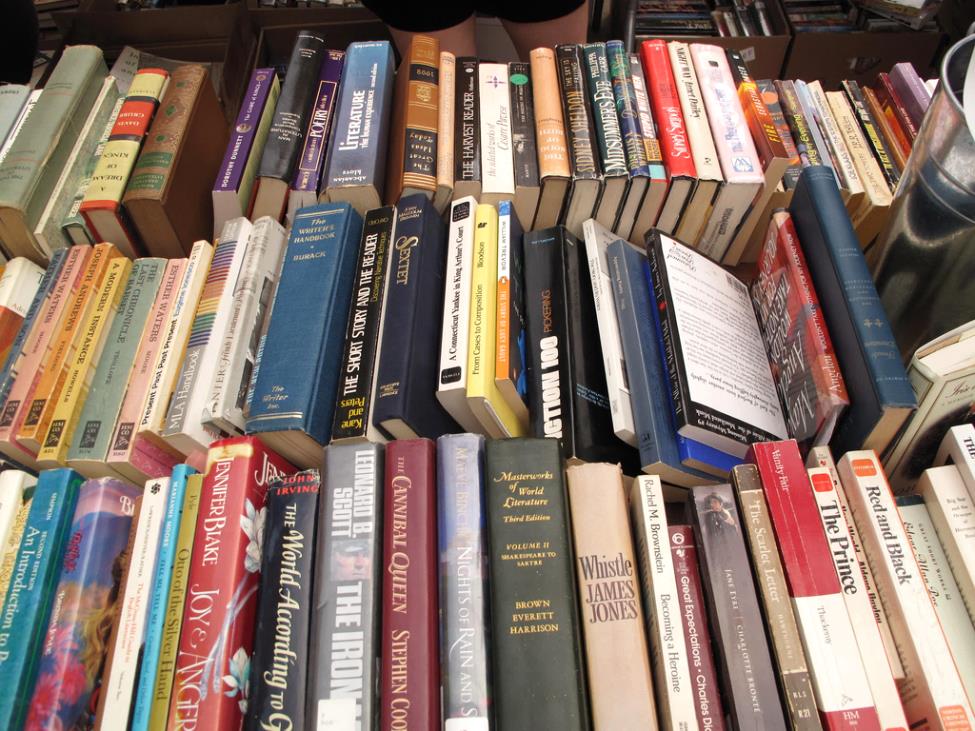 
Get good deals on gently used books and more!  Includes books for kids, teens, and adults. 